Cher(e) sociétaire,Cette fin d’année est l’occasion pour les membres du bureau et moi-même de vous adresser nos vœux les plus chaleureux pour vous, vos familles et tous ceux qui vous sont chers. Que l’année 2023 vous apporte santé, bonheur, joie et satisfaction dans vos projets. Le prochain rendez-vous est :- Le mercredi 11 janvier 2023 à 17h30 : Galette des rois à l’hôtel « Inter-Hôtel de l'Univers, avenue Marx Dormoy Montluçon. La réunion mensuelle du comité se tient chaque deuxième mercredi du mois à l’hôtel de l’Univers à 17 heures 30 (durée habituelle : 1 heure). Tous les membres du comité sont cordialement invités à ces réunions.Recevez mes sentiments les plus cordiaux et les plus dévoués.								       Jean-Louis LAUGERE								Président du comité de Montluçon                                                                                                            Signé Laugère----------------------------------------------------------------------------------------------------------------------------------------------------BULLETIN D’INSCRIPTION POUR LA GALETTE DES ROISle mercredi 11 janvier 2023 à 17h30NOM : ____________________ accompagné(e) de _____ personne(s)RAYER LES MENTIONS INUTILES-    Participera à la galette des rois le mercredi 11 janvier à 17h30-    Ne participera pas.La participation de 5 euros par participant sera remise sur place.Pour commander les galettes, les inscriptions devront parvenir dernier délai le 6 janvier 2022                                                       à Louis BRAUN : braun.louis@orange.fr ou 06 82 91 32 81    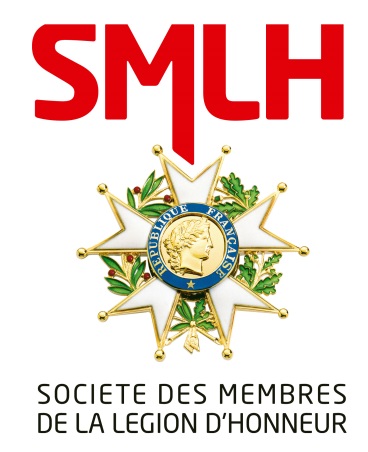                         COMITE DE MONTLUCON                    Montluçon, le 7 décembre 2022